JAMES NASH External assessment timetable 2020You need to arrive 15 minutes before the scheduled START time with all your NECESSARY EQUIPMENT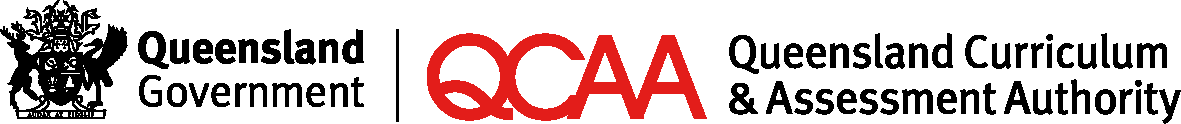 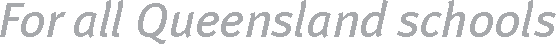 External assessment timetable 2020	Queensland Curriculum & Assessment AuthorityMarch 2020Page 2 of 2SessionSessionMonday 26 OctoberMonday 26 OctoberTuesday 27 OctoberTuesday 27 OctoberWednesday 28 OctoberWednesday 28 OctoberThursday 29 OctoberThursday 29 OctoberFriday 30 OctoberFriday 30 OctoberWeek 1Starts 8.45 amEnglish2 hrs + 15 minsMathematical Methods (P1)Essential English CIAI BLOCK90 mins +5 mins90 mins +15 minsDesign2 hrs + 15 minsAncient History2 hrs +15 minsGeneral Mathematics (P2)Specialist Mathematics (P2)90 mins+ 5 mins90 mins+ 5 minsWeek 1Starts 12:30pmBusiness2 hrs + 15 minsMathematical Methods (P2)90 mins +5 minsVisual Art2 hrs + 10 minsGeneral Mathematics (P1)Specialist Mathematics (P1)Essential Maths CIA  - I BLOCK90 mins+ 5 mins90 mins+ 5 mins60 mins +5 mins12.20pm Start TimeEnglish and Literature Extension2 hrs +30 minsSessionSessionMonday 2 NovemberMonday 2 NovemberTuesday 3 NovemberTuesday 3 NovemberWednesday 4 NovemberWednesday 4 NovemberThursday 5 NovemberThursday 5 NovemberFriday 6 NovemberFriday 6 NovemberWeek 2Starts 8:45 amBiology (P1)90 mins +10 minsLegal Studies2 hrs + 15 minsChemistry (P1)90 mins +10 minsEconomicsHealth2 hrs +15 mins2 hrs +15 minsModern History2 hrs +15 minsWeek 2Starts 12:30pmBiology (P2)90 mins +10 minsPhysical Education2 hrs + 15 minsChemistry (P2)90 mins +10 minsAccountingMusic2 hrs +15 mins2 hrs +20 minsGeography2 hrs +15 minsSessionSessionMonday 9 NovemberMonday 9 NovemberTuesday 10 NovemberTuesday 10 NovemberWednesday 11 NovemberWednesday 11 NovemberThursday 12 NovemberThursday 12 NovemberFriday 13 NovemberFriday 13 NovemberPhysics (P1)90 mins +10 minsPsychology (P1)90 mins +10 minsDigital Solutions2 hrs + 15 minsAboriginal and Torres Strait Islander Studies2 hrs +15 minsFilm, Television and New Media2 hrs +20 minsStarts 8.45 am Food and Nutrition2 hrs + 10 minsStudy of Religion2 hrs +15 minsGerman2 hrs + 5 minsWeek 3Chinese Extension French Extension German Extension2 hrs +20 minsStarts 12:30pmPhysics (P2)90 mins +10 minsPsychology (P2)90 mins +10 minsLiterature2 hrs + 15 minsAerospace SystemsDrama2 hrs +10 mins2 hrs +20 minsDanceEngineering2 hrs +20 mins2 hrs +10 minsSessionSessionMonday 16 NovemberMonday 16 NovemberTuesday 17 NovemberTuesday 17 NovemberWednesday 18 NovemberThursday 19 NovemberFriday 20 NovemberEarth & Environmental Science (P1)90 mins +10 minsEarth & Environmental Science (P2)90 mins +10 minsStarts 9:00amMarine Science (P1)90 mins +10 minsMarine Science (P2)90 mins +10 minsWeek 4French2 hrs + 5 minsWeek 4Agricultural Science (P1)90 mins +10 minsAgricultural Science (P2)90 mins +10 minsStarts 12:30pmMusic Extension2 hrs + 20 minsChinese Italian2 hrs + 5 minsJapanesePhilosophy & Reason2 hrs + 15 minsSpanish